Председательствовал: Дубов В.В., заместитель председателя Правительственной комиссии по молодежной политике, заместитель министра здравоохранения Чувашской Республики. Присутствовали: Дубов В.В., Андреев В.В., Князькина О.В., Лукичева О.М., Маскин Е.В., Максимова Д.И.Отсутствующие по уважительной причине: Яковлев С.П., Александров А.Ю., Александров В.Н., Иванов С.Ю., Беликова И.П.,  Рябинина Т.А., Чапурина Н.А., Николаева В.А., Рафинов В.В., Степанова З.Н., Стройкова Ю.В., Чернова Е.Г., Шибалова Н.И.Приглашенные: Афиногенов Н. И., Воскресенская Т. Н., Галкина М. И, Нягин А. Г., Авакумова Т.О., Кудряшова Е.В., Царевский И.В., Слепова О.В.ПОВЕСТКА ЗАСЕДАНИЯ:1. О внесении  изменений в критерии оценки документов, подтверждающих достижения претендентов на получение специальных стипендий для представителей молодежи и студентов за особую творческую устремленность.2. Разное.ХОД ЗАСЕДАНИЯ:1. О внесении изменений в критерии оценки документов, подтверждающих достижения претендентов на получение специальных стипендий для представителей молодежи и студентов за особую творческую устремленность.(Дубов В.В.)Дубов В.В. сообщил, что в целях совершенствования системы оценки документов претендентов на соискание специальной стипендии для  представителей молодежи  и студентов за особую творческую устремленность были собраны предложения по внесению изменений в критерии данных оценок.По результатам изучения предложений был сформирован проект обновленных критериев оценки документов претендентов на получение специальных стипендий для представителей молодежи и студентов за особую творческую устремленность.Дубов В.В. предложил рассмотреть и утвердить предлагаемый проект критериев оценки документов претендентов на получение специальных стипендий для представителей молодежи и студентов за особую творческую устремленность.Голосование: Решили: 1.1. Утвердить критерии оценки документов претендентов на получение специальных стипендий для представителей молодежи и студентов за особую творческую устремленность (приложение №1).Республикăри ҫамрăксен  политикипе =ҫлекенкомиссииПРОТОКОЛ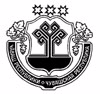 Правительственнаякомиссия по молодежной политикеПРОТОКОЛ12.08.2020 г.Шупашкар хули№ 3      г. ЧебоксарыЗаместитель председателя Правительственной комиссии по молодежной политике, министр образования и молодежной политики Чувашской Республики     В.В. Дубов